Styrelsemöte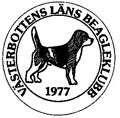 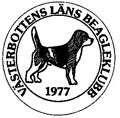 Närvarolista!  Göran Backlund, Oscar Lundström, Thor Lundström, Alfons Karlsson, Stig Persson, Jan-olov Johansson, David Brännström och Anders Enqvist.
Telefonmöte, 23 februari 2017, kl. 18.30		Mötets öppnandeVal av ordförande och sekreterare för mötetOscar Lundström Ordförande 
Göran Backlund SekreterareFöregående protokoll

Godkändes
Oklarheter kring hur vi skall kalla LA:s medlemar till årsmötetOscar tog upp om att det står i stadgarna att det skall gå ut et skriftlig inbjudan till alla medlemmar. Vi tar dock beslut att det räcker med hemsidan och facebook. Sparar pengar.Synpunkter på utkast dagordning till årsmötet

Ser bra ut. 
Sponsring 

Oscar återkommer på årsmötet med detta
Övriga frågor
Nästa möteÅrsmötet
Mötets avslutasJusterades av alla medlemmar i mötet efter att det lästs upp av Sekreteraren//Göran